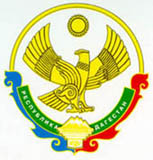 АДМИНИСТРАЦИЯ СЕЛЬСКОГО ПОСЕЛЕНИЯ«Село Комсомольское»ИНН 051601158 ОГРН 1120546000101 ул.М.ГаджиеваДО с.Комсомольское, Кизилюртовский район, РеспубликаДагестан, Российская Федерация, 368118.ПОСТАНОВЛЕНИЕ«15» мая 2014г.	           №9Об утверждении муниципальной программы «Развитие муниципальной службы в МО СП «село Комсомольское» Кизилюртовского района Республики Дагестан на 2014-2016 годы»В соответствии с Законом Республики Дагестан от 12.12.2005г. № 32 «О государственной гражданской службе РД», Законом Республики Дагестан от 11.03.2008г. № 9 «О муниципальной службе в РД», постановлением Правительства РД от 10.12.2013 года № 644 «Развитие государственной гражданской службы в Республики Дагестан и муниципальной службы Республики Дагестан на 2014 -2016 годы», постановлением администрация МР «Кизилюртовский район» от 11.04.2014г. №38 « Об утверждении муниципальной программы «Развитие муниципальной службы в МР «Кизилюртовский район» Республики Дагестан на 2014-2016 годы» администрация МО СП «село Комсомольское» постановляет:Утвердить	программу "Развитие муниципальной службы в МО СП «село Комсомольское» на 2014 - 2016 годы" (далее - Программа, прилагается).Разместить	настоящее постановление на официальном сайте МО СП «село Комсомольское», развесить на информационных стендах организаций, предприятий, учреждений и в местах массового скопления людей.4.Контроль исполнения настоящего постановления возложить на управляющего делами администрации муниципального района (Омаровой А.И.).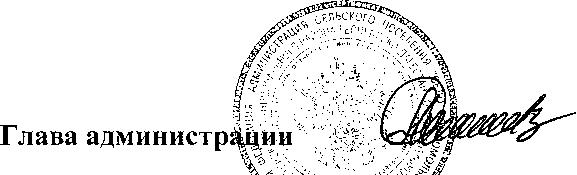 К.А.Абдуразаков.